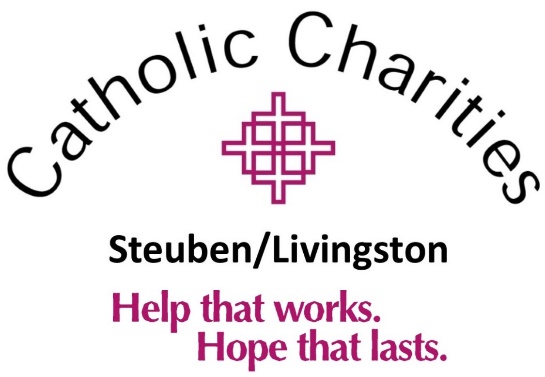 “Farm to Table” RaffleIn support of Emergency Services in Steuben & Livingston CountiesOpportunities to Support CCS/LYour donation supports a Critical Mission:Helping People Become Self-SufficientWe’re raffling off a variety of meat packages as well as other prizes in support of our Emergency Services throughout Steuben and Livingston Counties.  We’re partnering with Fire Creek Farms to put together some exciting packages, and with the help of Donors (like you!) we’re hoping to cover all the winning prizes. That way, ALL proceeds will go directly back to essential services in our community.**See attached form to purchase a sponsorship****Completed forms can be returned to Mary Jo Strong at Maryjo.strong@dor.org or mailed to 34 E. State Street, Mt Morris NY  14510Farm to Table RaffleIn support of Emergency Services in Steuben & Livingston Counties Opportunities to Support CCS/L Your sponsorship supports a Critical Mission: Helping People Become Self-Sufficient Sponsorship Opportunities $1,000 Sponsorship includes: Premier placement on all printed promotional materials Shout-out in our live Facebook videos, including the final raffle drawing Logo posted on social media, website and email blasts Business spotlight in one of our monthly email newsletters $500 Sponsorship includes: Logo posted on social media, website and email blasts Shout-out in our live Facebook videos, including the final raffle drawing Name included on all printed promotional materials $250 Sponsorship includes: Logo posted on social media, website and email blasts $100 Sponsorship include:A shout-out on social media!    Donation Items Needed: Grills, Grill Accessories, Coolers, Adirondack Chairs, Outdoor Games**See attached form to purchase a sponsorship** **Completed forms can be returned to Mary Jo Strong at Maryjo.Strong@dor.org or mailed to  34 E. State Street, Mt Morris NY  14510 Farm to Table RaffleIn support of Emergency Services in Steuben & Livingston Counties Choose a Sponsorship Option: _____$1,000  	_____$500 	 	_____$250 	 	_____$100  Donation Item:	 Name:_______________________________Company:_____________________________________ Address:____________________________________________________________________________ Tel:________________________________Email:_____________________________________ _____Check enclosed. Make checks payable to Catholic Charities Steuben/Livingston Please remit payment to Catholic Charities Steuben/Livingston  34 East State Street Mt. Morris, NY 14510 _____Please charge my credit card:  Card No:__________________________ Exp. Date:______________ CVV Code:__________ Name on Card:____________________________________________   Signature:________________________________________________ Or pay online at ccsteubenlivingston.org  Please contact Mary Jo with questions or for more information at Maryjo.Strong@dor.org or 585-519-2417